Chapter two reviewMultiple ChoiceIdentify the letter of the choice that best completes the statement or answers the question.____	1.	Which of the following is NOT characteristic of a centrally planned economy?____	2.	What is the struggle among various producers for the consumer’s business called?____	3.	Why does even a free market economy need some government intervention?____	4.	Which of the following is NOT a key economic question?____	5.	What does the process of specialization do for an economy?____	6.	How could the Chinese economy be characterized?____	7.	What is the product market?____	8.	In what kind of an economy does the government make all the decisions?____	9.	What is the purpose of competition?____	10.	What is the function of an economic system?____	11.	Which of the following is a condition that most people would NOT expect the safety net of the government to provide for?____	12.	How would the economy of Canada be likely to be characterized?____	13.	What is an important advantage of a free market?____	14.	Who was the leader that introduced communism and central planning to the former Soviet Union?____	15.	What is the motivating force behind the free market?____	16.	A person who believed in the doctrine of laissez faire would disapprove of____	17.	Suppose there is a family in which all the boys are expected to become farmers when they are adults, just as their fathers and grandfathers did. In which kind of economy do they participate?____	18.	Households pay firms for goods and services. Firms supply households with goods and services.  The purchase and supply of goods and services takes place in the____	19.	Which of the following goals is difficult to achieve in a pure free market system?____	20.	A government prints and distributes posters to inspire workers to increase their productivity. In which kind of economy does this most likely take place?____	21.	A person believes that real equality can only exist when political equality is coupled with economic equality. This person believes that democratic means should be used to distribute wealth evenly throughout society. This person is a____	22.	Collectives in the Soviet Union were inefficient producers of agricultural products. Why?____	23.	The economy of China is in transition. What does this mean?____	24.	In which of the following lists of mixed economies does the market system dominate?MatchingIdentifying Key TermsMatch each term with the correct statement below.____	25.	one’s own personal gain____	26.	the income people receive for supplying such things as land, labor, or capital____	27.	a situation in which households purchase the goods and services that firms produce____	28.	the doctrine that government generally should not intervene in the marketplace____	29.	level of economic prosperityIdentifying Key TermsMatch each term with the correct statement below.____	30.	government programs that protect people experiencing unfavorable economic conditions____	31.	an economic system that permits the conduct of business with minimal government intervention____	32.	an expectation that encourages people to behave in a certain way____	33.	an economic system that relies on habit, custom, or ritual to decide questions of consumption and production of goods and services____	34.	a philosophy based on the belief that democratic means should be used to distribute wealth evenly throughout a society____	35.	a range with no clear divisions____	36.	a period of change in an economyShort AnswerInterpreting a Circular Flow Diagram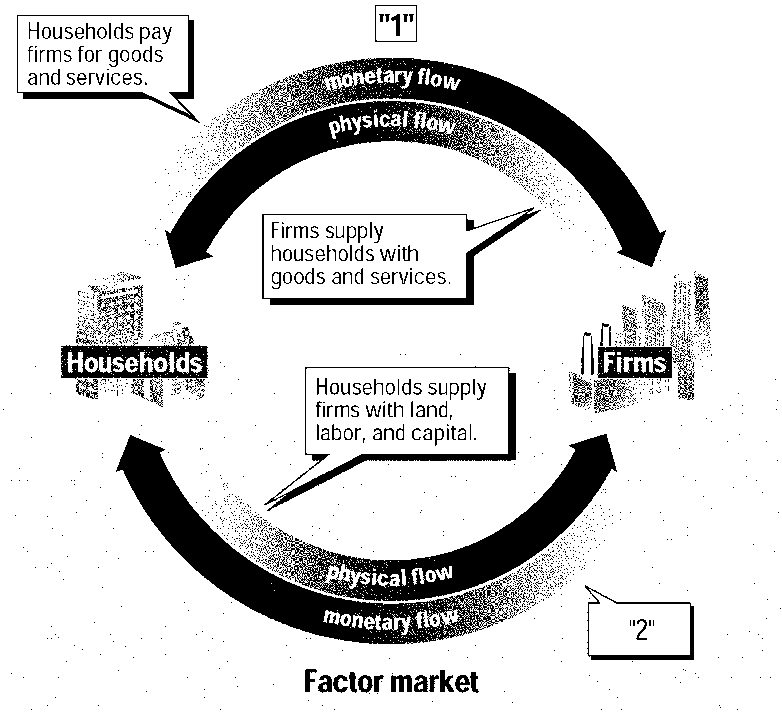 Figure 2.1	37.	What does the upper half of Figure 2.1, marked “1,” represent?	38.	According to Figure 2.1, what does the lower line of monetary flow, marked “2,” show?Interpreting a Circular Flow Diagram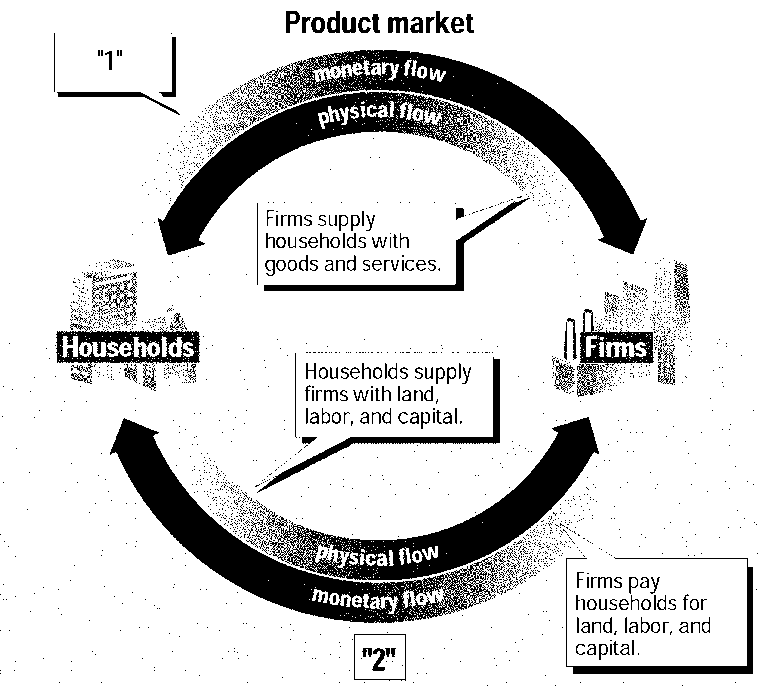 Figure 2.2	39.	According to Figure 2.2, what does the upper line of monetary flow, marked “1,” show?	40.	What does the lower half of Figure 2.2, marked “2,” represent?a.The central government owns all land and capital.b.The central government makes all economic decisions.c.Each collective or factory sets its own goals.d.Each person is assigned a job.a.socialismc.incentiveb.competitiond.self-regulationa.to provide for things that the marketplace does not addressb.to ensure that the government has the freedom to tax as necessaryc.to make sure that the government can fulfill its needs for military personneld.so that the government has some control over factor resourcesa.What goods and services should be produced?b.How should these goods and services be produced?c.Who consumes these goods and services?d.How should it be ensured that goods and services are paid for?a.It eliminates unemployment.c.It fosters competition.b.It makes it more efficient.d.It makes it easier to control.a.free marketb.centrally plannedc.mixed, but on the side of centrally plannedd.mixed, but on the side of free marketa.the market in which payments are received for selling products to consumersb.the market in which income is received for supplying land, labor, or capitalc.the market in which firms purchase the factors of production from householdsd.the market in which households purchase the goods and services that firms producea.socialistc.centrally plannedb.laissez faired.free enterprisea.to act as a regulating force in the marketplaceb.to cause producers to attempt to put each other out of businessc.to cause buyers to have to be careful about spending their moneyd.to act as a motivating force behind the free marketa.to make sure all people have equal access to goodsb.to produce and distribute goods and servicesc.to give all producers the same access to consumersd.to make sure people are paid for their labora.injuriesc.natural disastersb.joblessnessd.low incomea.free marketb.centrally plannedc.mixed, but on the side of centrally plannedd.mixed, but on the side of free marketa.It does not change unless the government directs it.b.It offers a wide variety of goods and services.c.It is easy to regulate.d.It protects the less fortunate.a.Karl Marxc.Vladimir Leninb.Joseph Stalind.Friedrich Engelsa.competitionc.self-interestb.the invisible handd.specializationa.the invisible hand of the marketplace.b.consumer sovereignty.c.self-interest as the motivating force in the free market.d.government funding of education.a.false economyc.traditional economyb.command economyd.centrally planned economya.product market.c.after market.b.factor market.d.traditional market.a.economic efficiencyc.economic freedomb.economic equityd.economic growtha.weak economyc.market economyb.traditional economyd.centrally planned economya.socialist.c.capitalist.b.communist.d.authoritarian.a.The farms were too small to produce substantial crops.b.Most farmers were poor and had to pay for their own equipment, seeds, and fertilizer out of their own pockets.c.Farm workers had guaranteed incomes, so they had few incentives to produce more or better crops.d.Soviet central planners ignored the farms in favor of factories producing consumer goods.a.Investments are determined by state control instead of by private decision.b.The economy is moving from central planning toward a market-based system.c.Individual firms are in the process of being sold to the state.d.The government rarely interferes in the free market and is highly receptive to foreign investment.a.France, Canada, South Africa, United Kingdomb.United States, United Kingdom, Singapore, Hong Kongc.Cuba, Greece, China, United Statesd.Russia, Peru, France, Canadaa.standard of livingf.communismb.privatizeg.laissez fairec.economic systemh.collectived.self-interesti.product markete.safety netj.factor paymentsa.free enterprisef.socialismb.continuumg.transitionc.incentiveh.traditional economyd.safety neti.authoritariane.collectivej.standard of livingCircular Flow Diagram of a Market EconomyCircular Flow Diagram of a Market Economy